CAMBRIDGE CHRISTIAN SCHOOL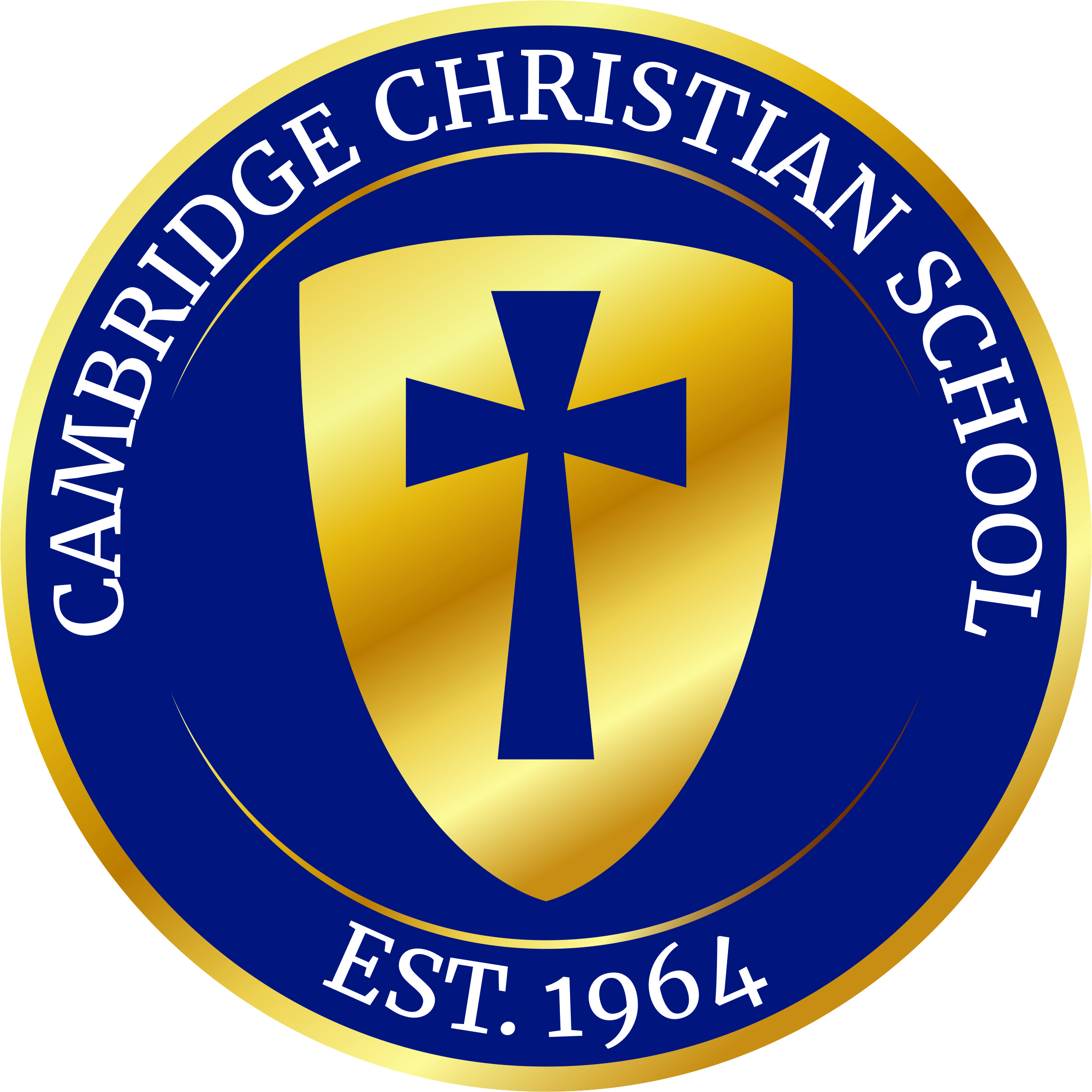 Instructional Staff ApplicationCambridge Christian School exists to glorify God in all that we do; to demonstrate excellence at every level of academic, athletic and artistic involvement; to develop strength of character; and to serve the local and global community. Your interest in being a part of such a ministry at our school is appreciated. We invite you to fill out this application and return it to our school office. If an opening occurs for which you may qualify, we will notify you to discuss next steps. If we have continued interest in your candidacy, we may arrange for a personal interview.We realize that the key to a successful Christian school is its staff. We are seeking applicants who are professionally qualified, who really love children, and who, by the pattern of their lives, are Christian role models (Luke 6:40).We look forward to receiving your application. Thank you for your interest in the ministry of our school. It is our prayer that God will fulfill His perfect will in the lives of all applicants.A. Applicant’s Name and AddressLast name _______________________ First name ______________________ Middle initial ___Position applied for _____________________________________________________________Application date ___/___/___ Date available ___/___/___ Current address:________________________________________________________________City __________________________________________ State __________ Zip _____________Phone: Days ( ______ )_____________________ Evenings ( ______ )_____________________Cell phone ( ______ )_____________________  E-mail ________________________________Best time to call? ___________________ Length of time at this address? __________________Permanent address and phone number if different from current address:____________________ _____________________________________________________________________________CAMBRIDGE CHRISTIAN SCHOOLHow did you learn about the position for which you are applying? _________________________Can you submit verification of your legal right to work in the U.S.?   Yes     NoB. Christian BackgroundOn a separate paper in your own handwriting, briefly give your Christian testimony.Please carefully read our statement of faith that follows and indicate your degree of support. I fully support the statement as written, without mental reservations. I support the statement except for any areas listed and explained on a separate paper. These areas represent either disagreements or items for which I have not yet formed an opinion or a conviction.Cambridge Christian SchoolStatement of FaithWe believe that the Bible is the inspired word of God and is infallible and authoritative.We believe in one God, eternally existent in three persons:  Father, Son, and Holy Spirit.We believe in the deity of the Lord Jesus Christ, His virgin birth, sinless life, miracles, substitutionary death and atonement, bodily resurrection, ascension and personal return in power and glory.We believe that for salvation from sin and eternal judgment, faith in Jesus Christ and regeneration by the Holy Spirit are essential.We believe in the present ministry of the Holy Spirit, by whose indwelling the Christian is enabled to live a godly life.We believe in the spiritual unity of the Church, composed of all who are redeemed by grace through faith in Jesus Christ. CAMBRIDGE CHRISTIAN SCHOOLDo you believe the Bible to be the only inspired and infallible Word of God, our final authority in all matters of faith, truth, and conduct?  Yes     NoWhat is your denominational preference? ____________________________________________What is your local church affiliation? ________________________________________________Are you currently a member in good standing? _________________________ Years? ________In what church activities are you involved?_______________________________________________________________________________________________________________________________________________________________________________________________________________________________________To what extent would you be comfortable teaching a Bible Class?__________________________________________________________________________________________________________________________________________________________Describe your routine of personal Bible study and prayer. _______________________________________________________________________________________________________________________________________________________________________________________________________________________________________What books have you read recently that have helped you spiritually? _______________________________________________________________________________________________________________________________________________________________________________________________________________________________________CAMBRIDGE CHRISTIAN SCHOOLC. Questions for Instructional PersonnelPlease indicate your 1st and 2nd choices below: Then to the right please indicate the grades or subjects in order of preference: ___ Preschool or PreK-Grade/Subject:_________________________________________________ Elementary-Grade/Subject:_______________________________________________________ Middle School-Grade/Subject:_____________________________________________________ High School-Grade/Subject:__________________________________________________________Full-Time	________Part-TimeWhat would you like to be doing five years from now?_______________________________________________________________________________________________________________________________________________________________________________________________________________________________________Do you have a state teaching certificate?  __________Yes__________No      State_______________Temporary______Professional      Expiration Date_______ Subject Area_____________ Please attach photocopies of any certificates held.If you do not hold a certificate, what requirements do you lack? __________________________________________________________________________________________________________________________________________________________List any courses you have taken in the Christian Philosophy of Education. _______________________________________________________________________________________________________________________________________________________________________________________________________________________________________Please list K–12 activities or sports that you would be capable and willing to direct, sponsor, or coach (indicate grade or ability levels): ______________________________________________CAMBRIDGE CHRISTIAN SCHOOLD. Professional QualificationsPlease attach photocopies of all your postsecondary transcripts. Should you be offered a position, official copies of your transcripts must be provided to the school for inclusion in your personnel file.What degree, or degrees, do you hold?List any other continuing educational courses or relevant educational experiences or training: __________________________________________________________________________________________________________________________________________________________List any books or articles that you have read recently that have helped you grow professionally: _____________________________________________________________________________Describe your level of computer and software program skills: ____________________________ _____________________________________________________________________________E. Personal PhilosophyOn a separate paper, please type your viewpoints on the following questions, providing a one-to-two-paragraph answer for each question.1. Why do you wish to teach in a Christian school?2. What are the main characteristics that distinguish a Christian school from a public school?3. What do you consider to be the proper classroom environment for learning?4. What is your philosophy of discipline?5. What areas in your professional life do you feel are your strengths? What areas are you working to improve?6. What do you believe about the origin of the universe and mankind?7. Please summarize any additional information that you would like to present regarding your candidacy for this position.CAMBRIDGE CHRISTIAN SCHOOLF. Employment HistoryPlease start with your current or most recent employer and work backward for the past ten years. If necessary, use a separate paper and follow the same format for additional positions.1. Position ____________________________________ Dates of employment __________________ Employer _____________________________________ Address _____________________________________________________________________________________________________________________Supervisor’s name and phone number ___________________________________________________Reason for leaving _________________________________________________________________________________________________________________________________________________________________________________________________________________________________________________2. Position ____________________________________ Dates of employment __________________Employer _____________________________________ Address _____________________________________________________________________________________________________________________Supervisor’s name and phone number ___________________________________________________Reason for leaving _________________________________________________________________________________________________________________________________________________________________________________________________________________________________________________3. Position ____________________________________ Dates of employment __________________Employer _____________________________________ Address _____________________________________________________________________________________________________________________Supervisor’s name and phone number ___________________________________________________Reason for leaving _________________________________________________________________________________________________________________________________________________________________________________________________________________________________________________Are you holding or have you already signed a contract for next year with any other educational institution?  Yes     NoCAMBRIDGE CHRISTIAN SCHOOLG. Personal ReferencesDo not list family members or relatives for references. Give three references that are qualified to speak about your spiritual experience and Christian service. List your current pastor first.Give three references that are qualified to speak about your professional training and experience. List your current or most recent principal or supervisor first.ATTACHMENTS:	PHOTOCOPIES OF POSTSECONDARY TRANSCRIPTS	PHOTOCOPIES OF CERTIFICATES	PERSONAL TESTIMONYPHILOSOPHY OF CHRISTIAN EDUCATIONCAMBRIDGE CHRISTIAN SCHOOLH. Lifestyle Statement:Cambridge Christian School is a non-profit Christian school representing Jesus Christ throughout the evangelical Christian community. Cambridge Christian School recognizes the obligation to receive employees as servants of God, to support ministry with diligent, faithful assistance and prayers, and to stand by employees in the performance of their ministry in genuine Christian love and respect. Employees acknowledge that they are Christian role models for the students and family. Cambridge Christian School requires its employees to be born-again Christians (John3:3, I Peter 1:23), living their lives as Christian role models (Rom. 10:9-10; 1 Tim. 4:12). Employees will conduct themselves in a way that will not raise questions regarding their Christian testimony. A Christian lifestyle should reflect the biblical perspective of integrity and appropriate personal and family relationships, business conduct, and moral behavior. An employee is expected to demonstrate a teachable spirit, an ability to share love for others, a willingness to live contentedly under authority, and a commitment to follow the Matthew 18 principle when an issue arises with fellow employees or administration. Employee further certifies their commitment to the standards of conduct designated by the school includes but not limited to the Statement of Faith, educational philosophy, goals and objectives, and the mission statement. Employee will maintain their membership in a local church, whose fundamental beliefs are in agreement with the Statement of Faith of this school (Hebrews 10:25) of like faith and set an example for students, parents, and the community by faithfully attending (weekly) and actively serving in their church as God leads them. Employee promises to fulfill their responsibilities to the best of their ability. Employee will faithfully seek to present the Gospel to their students and their families. Employee will, in good faith, carry out the provisions of their contract, the Staff Handbook, and the Student Handbook.Moral misconduct such as any promiscuity, pre-marital sex, and pre-marital coexistence with persons of the opposite sex, extra marital affair, homosexuality, or other deviant sexual behavior is forbidden and as such violates the bona fide occupational requirement of being a Christian role model. Employee acknowledges that the unique roles of male and female are clearly defined in Scripture (Romans 1:24-32; 1 Cor. 6:9-20). Deviation from Scriptural standards is grounds for termination. (Romans 12:1-2, I Corinthians 6:9-20, Ephesians 4:1-11, 5:3-5, I Thessalonians 4:3-8, I Timothy 4:12, II Timothy 2:19-22, I Peter 1:15-16, 2:15-17)Personnel will maintain a lifestyle based on biblical standards of conduct. Failure to do so may result in a reprimand or, in some cases, dismissal from employment. There are additional CAMBRIDGE CHRISTIAN SCHOOLgrounds whereby an employee may be dismissed from Cambridge Christian School. It is the goal of Cambridge Christian School that each employee will have a lifestyle where “…Christ might have the pre-eminence” (Colossians 1:18).I certify that I have carefully read and do understand the above statements.  Further, the lifestyle described in this statement is one consistent with my own._______________________________                    _______________	Applicant signature                                                    DateI. Applicant’s Certification and AgreementI understand that Cambridge Christian School does not discriminate in its employment practices against any person because of race, color, national or ethnic origin, gender, age, or disability.I hereby certify that I have not knowingly withheld any information that might adversely affect my chances for employment, and that the facts set forth in this application process are true and complete to the best of my knowledge. I understand that falsification of any statement or a significant omission of fact on the application, supporting documents, or interviews may prevent me from being hired or, if hired, may subject me to immediate dismissal regardless of when or how it was discovered. If I am released under these circumstances, I further understand and agree that I will be paid only through the day of release and that benefits terminate at the end of the last full month of active employment.I authorize Cambridge Christian School to thoroughly interview the primary references that I have listed, any secondary references mentioned through interviews with primary references, or other individuals who know me and have knowledge regarding my testimony and work record. I also authorize the school to thoroughly investigate my work records and evaluations, my educational preparation, and other matters related to my suitability for the position.I authorize my former employers and any other references to disclose to the school any and all employment records, performance reviews, letters, reports, and other information related to my life and employment, without giving me prior notice of such disclosure. In addition, I hereby release the school, my former employers, all other references, and all other parties from any and all claims, demands, or liabilities arising out of or in any way related to such investigation or disclosure. I waive the right to ever personally view any references given to the school.CAMBRIDGE CHRISTIAN SCHOOLSince I will be working with children, I understand that I must submit to a fingerprint check by the FBI and possibly other federal and state authorities. I agree to fully cooperate in providing and recording as many sets of my fingerprints as are necessary for such an investigation. I authorize the school to conduct a criminal records check. I understand and agree that any offer of employment that I may receive from the school is conditional until the school has received the background information, including criminal background information. The school may refuse employment or terminate conditional employment if the school deems any background information unfavorable or that it could reflect adversely on the school or on me as a Christian role model.I understand that this application for employment is valid for no more than 120 days. After that, I must resubmit an application in order to be considered for positions at this school.I understand that this is only an application for employment and that no employment or employment contract is being offered at this time.I understand that failure to complete any portion of this application or to sign this application will result in rejection of my application.I certify that I have carefully read and do understand the above statements._______________________________                    _______________	Applicant signature                                                    DateDegree/MajorIssuing InstitutionDate Received/Cumulative GPAName Relationship to ApplicantPhoneNameSchool/CompanyPhone